Рисование «Дождик лей-лей-лей, вырастут цветы скорей!»Дети рисуют пальчиками капельки и серединки цветов.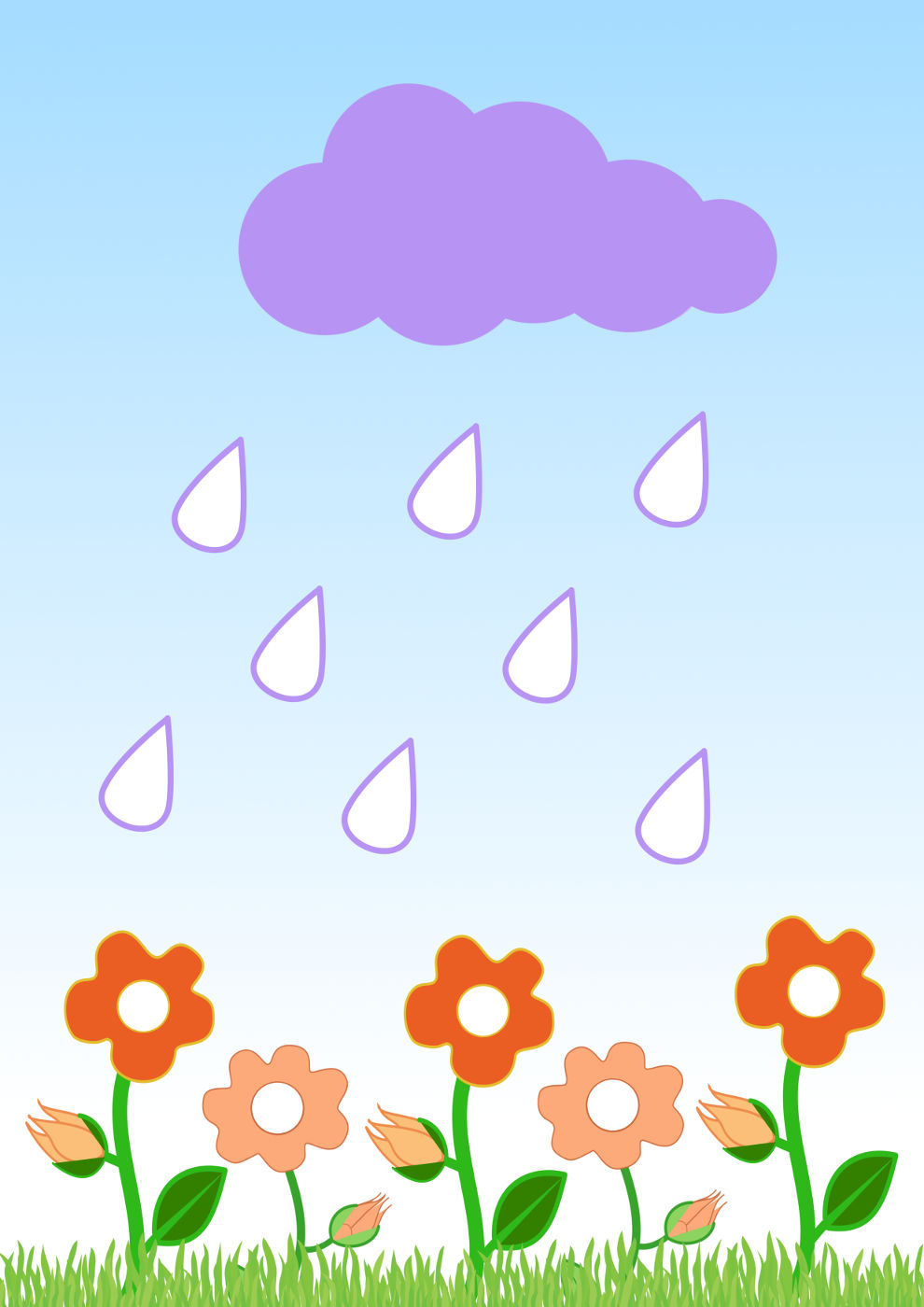 "Цветы в вазе"Нужно нарисовать цветочки-клубочки и прямые линии-стебли по образцу.Потребуется:- распечатанный шаблоны (ниже)- цветные карандаши, фломастеры или восковые мелки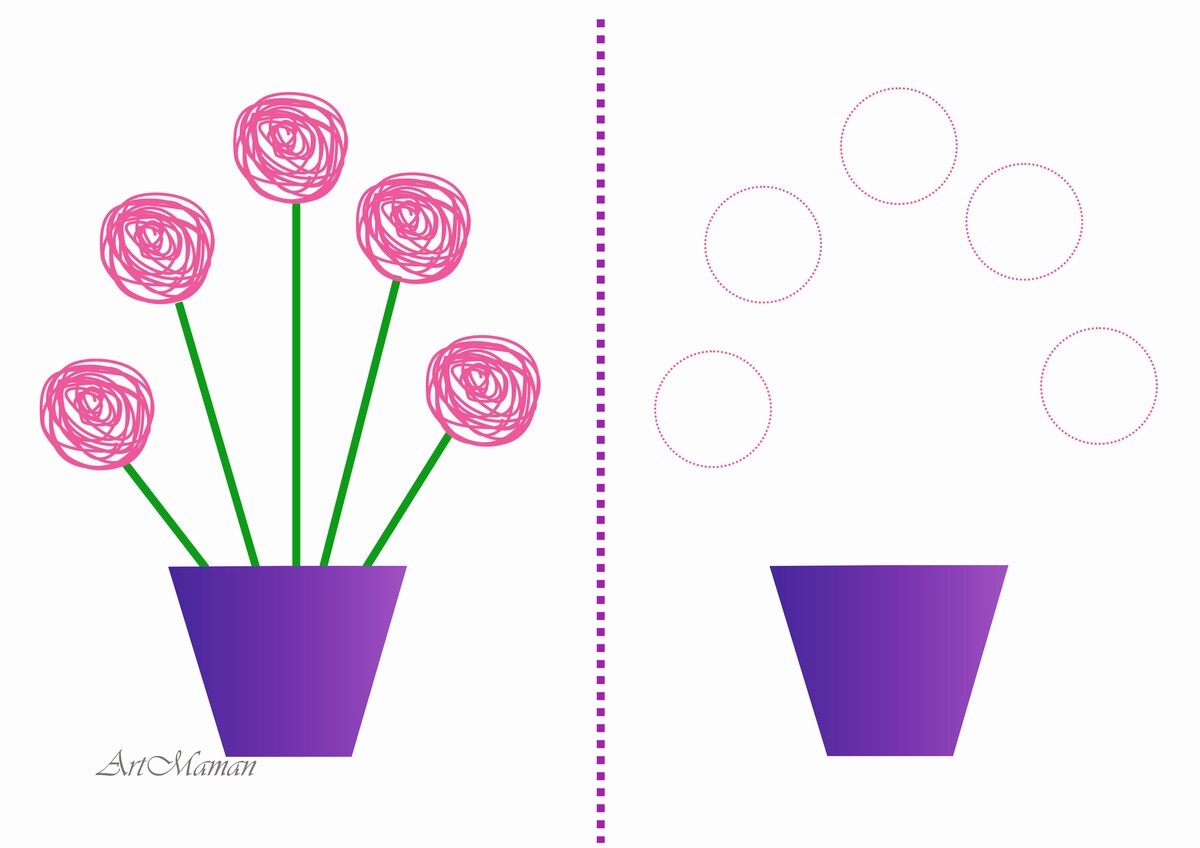 "Розочки"Здесь лучше использовать восковые мелки - они толще, должно получиться более интересно. Но можно рисовать карандашами или фломастерами - как больше нравится.Задача - нарисовать розочку-клубочек.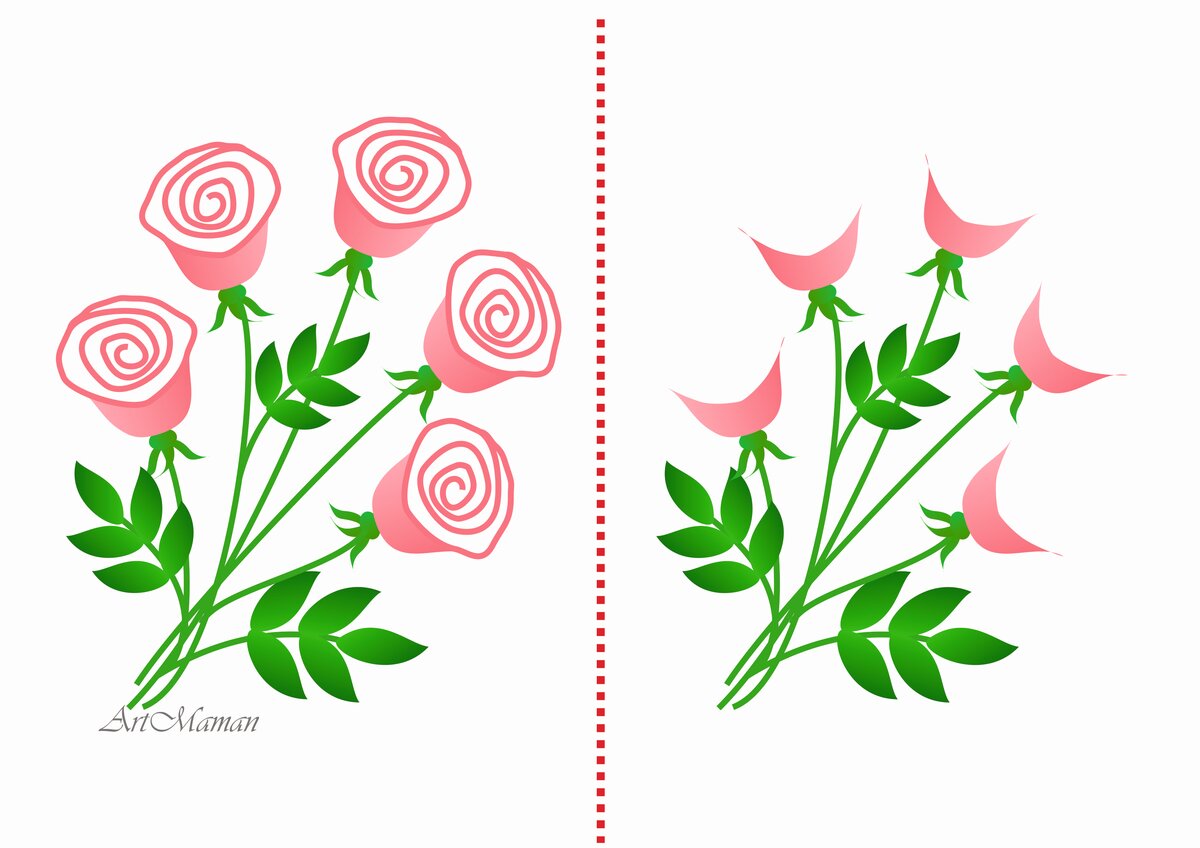 "Подсолнух"Задача - нарисовать середку подсолнуха из пересекающихся прямых линий по образцу.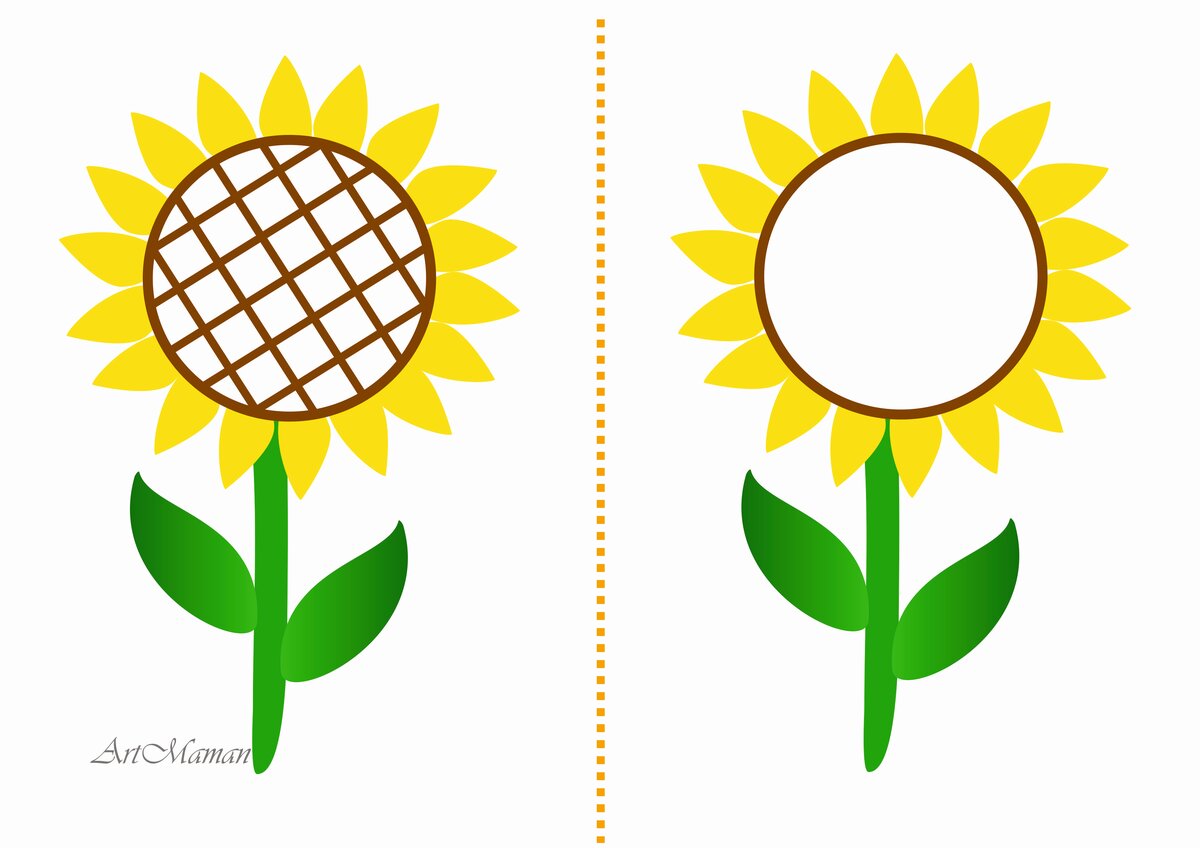 "Цветы на лужайке"Чуть более сложное задание, но если малыш уже раньше пробовал рисовать "клубочки", то должен справиться и с этой задачей.Цветок рисуем по образцу.В центре солнца тоже рисуем клубочек и пробуем обвести лучики по прямым пунктирным линиям.Облачка - два овальных "клубочка" рядом с образцом.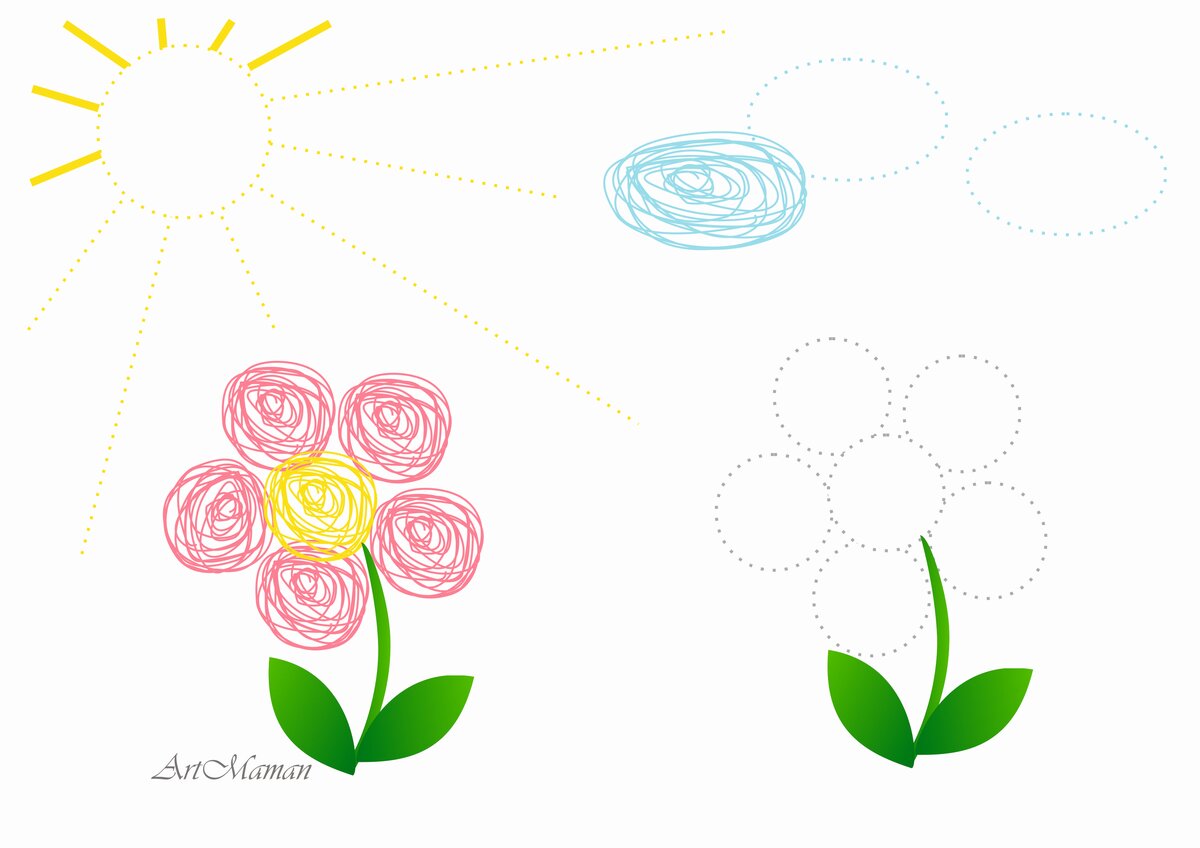 Пальчиковые раскраски + аппликации из пластилина и бумажных салфетокПотребуется:- распечатанные шаблоны (ниже)- пальчиковые краски (либо гуашь и ватные палочки)- пластилин- ножницы- бумажные салфетки- клейСначала даем малышу распечатку и просим раскрасить правую часть шаблона по образцу. Рисуем пальчиками (пальчиковыми красками) или гуашью и ватными палочками. А можно попробовать и так, и так.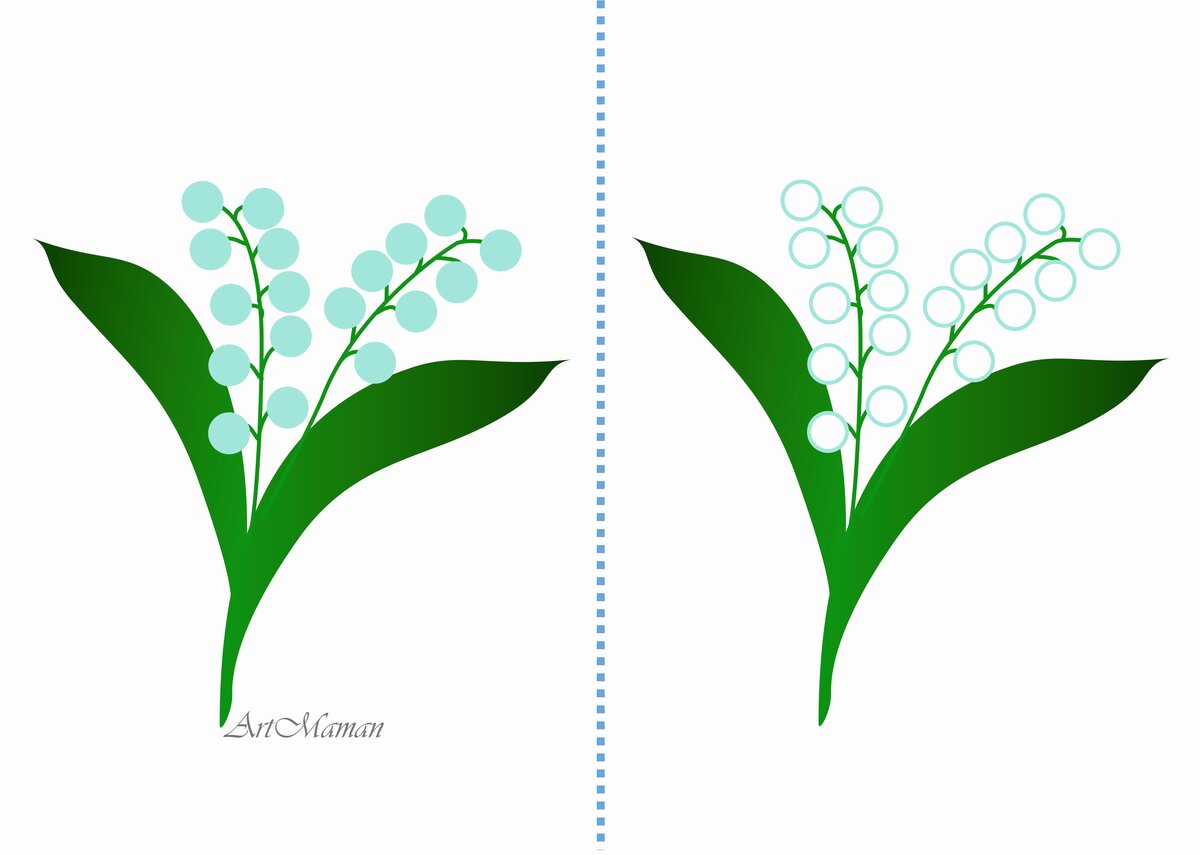 После того, как малыш справится с раскраской, разрезаем шаблон на две части по пунктирной линии.Рисунок малыша остается на память. Разместите его на видном месте, чтобы все родные и друзья видели его шедевр. Ему будет очень приятно, что его поделки нравятся взрослым и его хвалят. Это повысит его самооценку.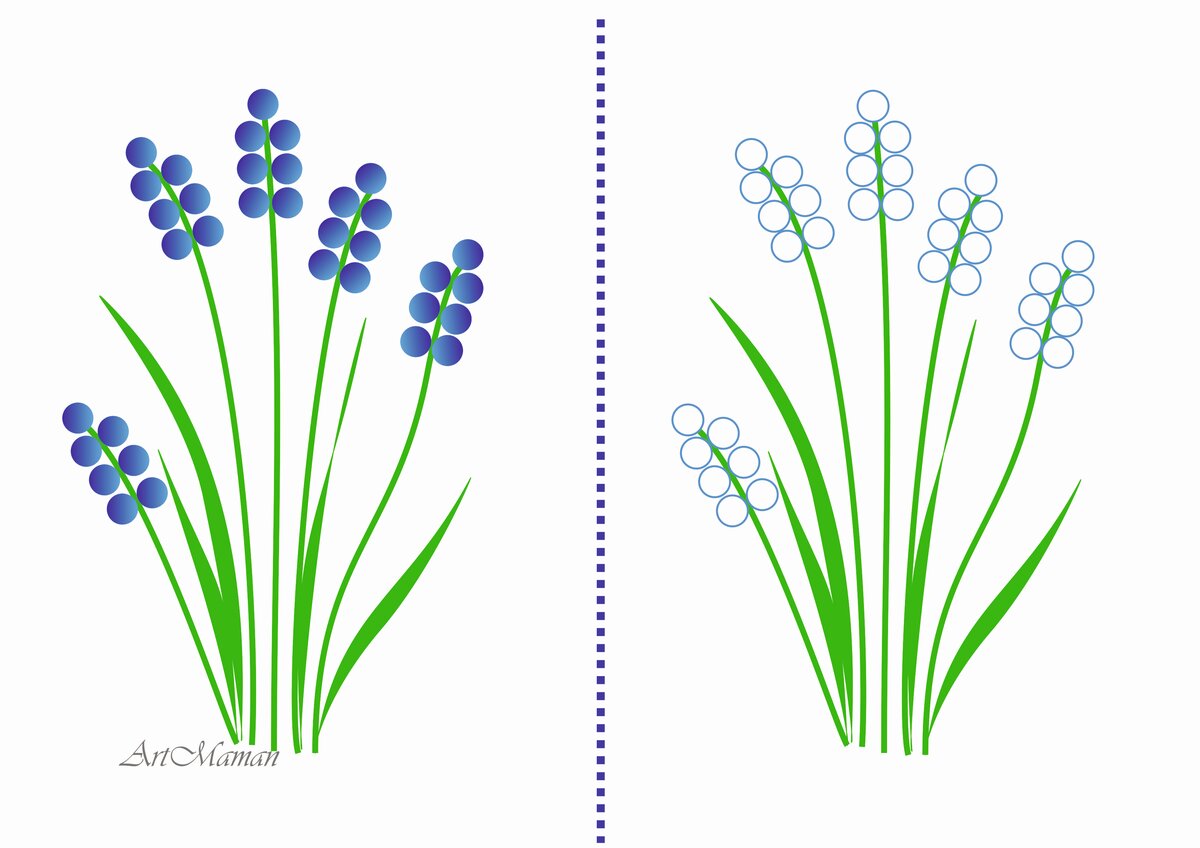 А левую часть пальчиковых раскрасок используем для аппликации пластилином. Сделайте маленькие шарики из пластилина и предложите малышу наклеить их на шаблон.Если малыш сможет сам катать шарики, было бы прекрасно - это очень полезное упражнение для ручек. Но если не захочет, ничего страшного, мама может катать шарики, а малыш их лепить на шаблон.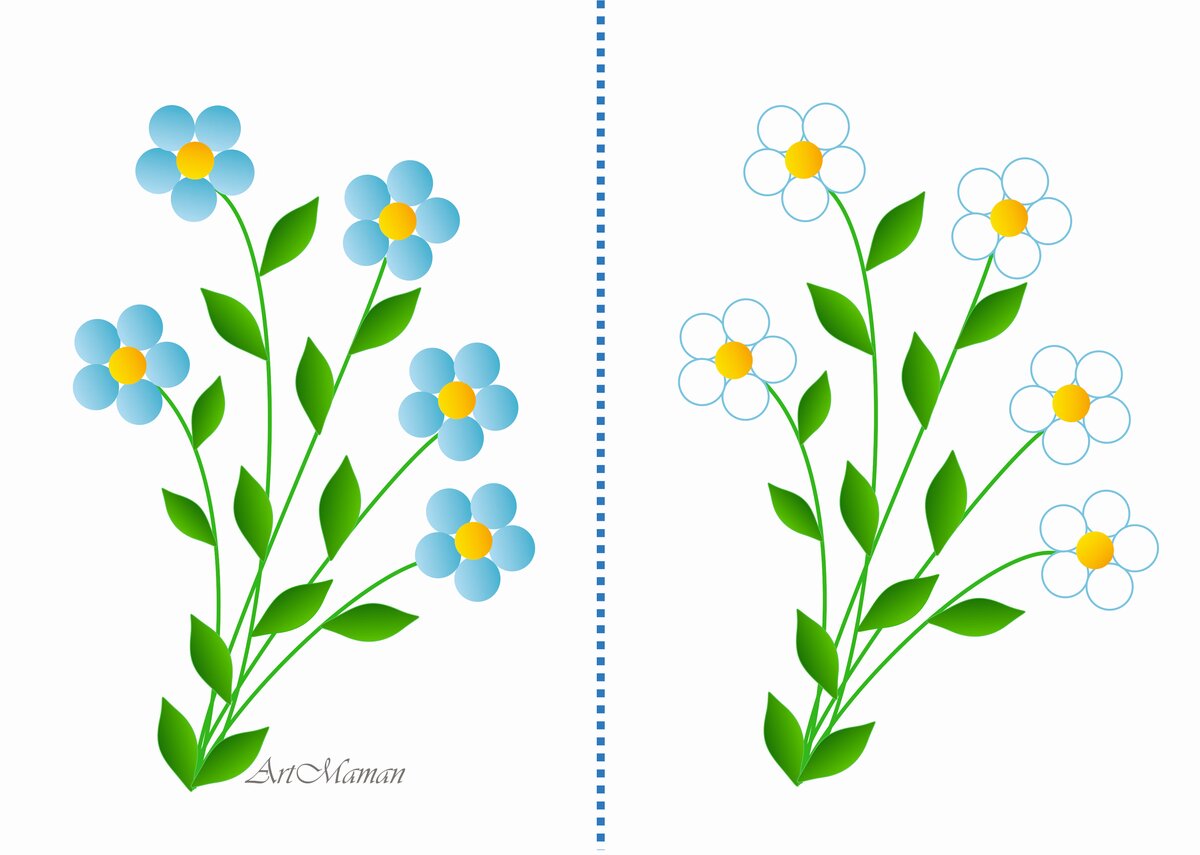 Вместо пластилина можно использовать бумажные салфетки. Оторвите небольшой кусочек салфетки, сомните его в комочек и приклейте клеем. С этим заданием малыши в 1,5 - 2 года уже вполне могут справиться.Бумажные салфетки лучше использовать на более крупных шаблонах, таких как ландыши или голубые цветы. А пластилин на более мелких - мимоза и мускарики.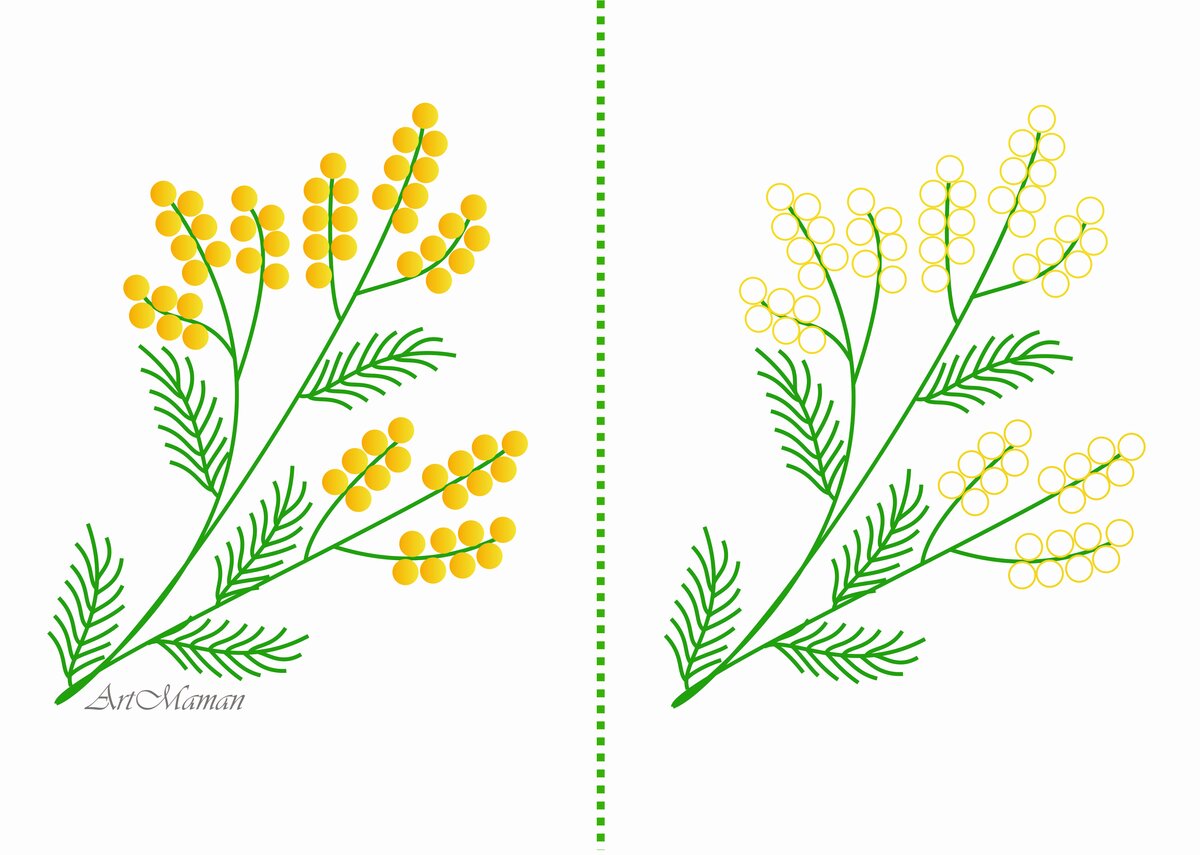 